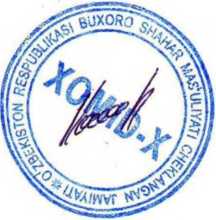 Тасдиклайман             «XOMID - X» MCHJ            «XOMID - X» MCHJ            «XOMID - X» MCHJРахбари : Жалилов Х. Рахбари : Жалилов Х. Рахбари : Жалилов Х. Рахбари : Жалилов Х. 2023 йил «XOMID - X» MCHJ  томонидан биржа оркали харид килинган 2022 йил хосилидан 3 ва ундан юкори снифлардаги бугдойни кайта ишлаш натижасида олинган унни биржа савдоларига куйиш графиги
февраль ойи  (тонна)                          «XOMID - X» MCHJ  томонидан биржа оркали харид килинган 2022 йил хосилидан 3 ва ундан юкори снифлардаги бугдойни кайта ишлаш натижасида олинган унни биржа савдоларига куйиш графиги
февраль ойи  (тонна)                          «XOMID - X» MCHJ  томонидан биржа оркали харид килинган 2022 йил хосилидан 3 ва ундан юкори снифлардаги бугдойни кайта ишлаш натижасида олинган унни биржа савдоларига куйиш графиги
февраль ойи  (тонна)                          «XOMID - X» MCHJ  томонидан биржа оркали харид килинган 2022 йил хосилидан 3 ва ундан юкори снифлардаги бугдойни кайта ишлаш натижасида олинган унни биржа савдоларига куйиш графиги
февраль ойи  (тонна)                          «XOMID - X» MCHJ  томонидан биржа оркали харид килинган 2022 йил хосилидан 3 ва ундан юкори снифлардаги бугдойни кайта ишлаш натижасида олинган унни биржа савдоларига куйиш графиги
февраль ойи  (тонна)                          «XOMID - X» MCHJ  томонидан биржа оркали харид килинган 2022 йил хосилидан 3 ва ундан юкори снифлардаги бугдойни кайта ишлаш натижасида олинган унни биржа савдоларига куйиш графиги
февраль ойи  (тонна)                          «XOMID - X» MCHJ  томонидан биржа оркали харид килинган 2022 йил хосилидан 3 ва ундан юкори снифлардаги бугдойни кайта ишлаш натижасида олинган унни биржа савдоларига куйиш графиги
февраль ойи  (тонна)                          Биржа савдоларига куйиладиган жами ун хажмиШунданШунданШунданШунданШунданШунданШунданШунданБиржа савдоларига куйиладиган жами ун хажми01.фев02.фев03.фев06.фев07.фев08.фев09.фев10.фев453 тонна56,656,656,656,656,656,656,656,6